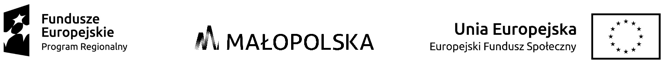 REGULAMIN REKRUTACJIProjekt: „Aktywizacja osób w wieku 30 lat i więcej pozostających bez pracyw powiecie suskim (VII) – Projekt „Proaktywni 30+ bis”W ramach 8 osi Priorytetowej Rynek PracyRegio`nalnego Programu Operacyjnego Województwa Małopolskiego na lata 2014 – 2020Działanie 8.1 Aktywizacja zawodowa – projekty Powiatowych Urzędów Pracy§ 1Informacje ogólne Regulamin określa warunki rekrutacji do projektu „Aktywizacja osób w wieku 30 lat i więcej pozostających bez pracy w powiecie suskim (VII) – Projekt „Reaktywacja 30+bis” współfinansowanego z Europejskiego Funduszu Społecznego w ramach 8 Osi Priorytetowej Rynek pracy, Działanie 8.1 Aktywizacja zawodowa – projekty Powiatowych Urzędów Pracy RPO WM.Wnioskodawcą i realizatorem projektu „Aktywizacja osób w wieku 30 lat i więcej pozostających bez pracy w powiecie suskim (VII) – Projekt „Proaktywni 30+ bis” jest Powiatowy Urząd Pracy w Suchej Beskidzkiej, zwany dalej Urzędem.Projekt realizowany jest w okresie od 01.01.2021 r. –  31.12.2022 r.Udział w projekcie jest bezpłatny.Wszystkie formy wsparcia oferowane w ramach projektu realizowane są zgodnie z przepisami Ustawy o promocji zatrudnienia i instytucjach rynku pracy (tj. Dz. U. 2019 r. poz. 1482 ze zm.).Dobór form wsparcia w ramach projektu zostanie poprzedzone analizą indywidualnych potrzeb i możliwości uczestnika na podstawie Indywidualnego Planu Działania. Każdemu uczestnikowi projektu zgodnie z zasadą kompleksowości, zostaną zaplanowane  minimum 3  formy wsparcia w tym obligatoryjnie pośrednictwo pracy i poradnictwo zawodowe oraz forma kosztowa (staż, szkolenie zawodowe, jednorazowe środki na uruchomienie działalności gospodarczej).§ 2Adresaci projektuGrupą docelową projektu „Proaktywni 30+ bis” są osoby bezrobotne w wieku 30 lat i więcej pozostające bez pracy, zarejestrowane w PUP Suchej Beskidzkiej jako skierowany jest do kobiet i mężczyzn zarejestrowanych jako osoby bezrobotne zakwalifikowane do I lub II profil pomocy i należące do jednej z poniższych grup:.-  osoby powyżej 50 roku życia – wiek określany na podstawie daty urodzenia,- osoby z niepełnosprawnościami – posiadającą odpowiednie orzeczenie lub inny dokument poświadczający stan zdrowia, w świetle przepisów ustawy z dnia 27 sierpnia 1997 r. o rehabilitacji zawodowej i społecznej oraz zatrudnieniu osób niepełnosprawnych i ustawy z dnia 19 sierpnia 1994 r. o ochronie zdrowia,- osoby o niskich kwalifikacjach – posiada wykształcenie co najwyżej ponadgimnazjalne (na poziomie ISCED 3 włącznie – Międzynarodowa Standardowa Klasyfikacja Kształcenia),- ososby długotrwale bezrobotne – pozostająca w ewidencji PUP w suchej Beskidzkiej nieprzerwanie przez okres ponad 12 miesięcy tj. osoba, która nieprzerwanie przez okres 12 miesięcy poprzedzających dzień rozpoczęcia udziału w projekcie pozostawała bez pracy oraz była gotowa do podjęcia pracy i aktywnie poszukiwała zatrudnienia.W celu obliczenia okresu pozostawania bez zatrudnienia należy uwzględniać faktyczny czas pozostawania bez pracy, w tym również okres przed rejestracją w urzędzie pracy.-   kobietyPowyższe warunki uczestnictwa w projekcie weryfikują pracownicy merytoryczni odpowiedzialni za udzielenie danej formy wsparcia.Rekrutacja na poszczególne formy wsparcia do projektu uwzględniać będzie konieczność osiągnięcia założonych wskaźników w projekcie. W przypadku dużego zainteresowania daną formą wsparcia pierwszeństwo do udziału w projekcie będą miały osoby spełniające kilka kryteriów łącznie np.: osoba w wieku 50 lat i więcej o niskich kwalifikacjach.§ 3Zasady Rekrutacji Rekrutacja do projektu będzie prowadzona zgodnie z harmonogramem realizacji projektu, i uzależniona będzie od dostępności środków finansowych przewidzianych na realizację poszczególnych form wsparcia. Planuje się zrekrutować wszystkie osoby do projektu w 2018r.Rekrutacja na staż oraz na szkolenie indywidualne będzie miała charakter ciągły, natomiast rekrutacja na szkolenia grupowe oraz rekrutacja dotycząca wsparcia na uruchomienie działalności gospodarczej rozpocznie się odpowiednim naborem wniosków. W przypadku problemów z rekrutacją (na szkolenie grupowe i wsparcie w postaci jednorazowych środków na działalność gospodarczą) lub w momencie zagrożenia  realizacji harmonogramu zadań w ramach projektu, uruchomiona zostanie procedura naboru otwartego w trybie ciągłym. Informacja o naborze na poszczególne formy wsparcia zostanie zamieszczona na tablicy informacyjnej w siedzibie Urzędu oraz na stronie internetowej www.pupsuchabeskidzka.pl. Osoby bezrobotne zainteresowane udziałem w projekcie powinny zgłosić się do pracownika merytorycznego odpowiedzialnego za realizację danej formy wsparcia i złożyć Formularz rekrutacyjny wraz z odpowiednim do formy wsparcia wnioskiem  - o ile jest wymagany. Wnioski wymagane są przy ubieganiu się o skierowanie na szkolenia zawodowe lub wsparcie na uruchomienie działalności gospodarczej.Wnioski o zorganizowanie stażu składa pracodawca.Formularz rekrutacyjny oraz wnioski dostępne są w siedzibie i na stronie internetowej Urzędu.Dokumenty te powinny być złożone w siedzibie Urzędu u pracownika merytorycznego lub dostarczone drogą pocztową (liczy się data wpływu).Rekrutacja do projektu przebiegać będzie zgodnie z zasadą równości szans, w tym zasadą równości płci aby zapewnić równy dostęp zarówno dla kobiet i mężczyzn znajdujących się w grupie potencjalnych uczestniczek/uczestników projektu.§ 4Etapy RekrutacjiRekrutacja do projektu przebiegać będzie według następujących etapów:ETAP I – przyjmowanie formularzy rekrutacyjnych wraz z wnioskami (jeśli są wymagane).ETAP II - weryfikacja kwalifikowalności kandydata do projektu (zgodnie z kryteriami określonymi w § 2) przez pracownika merytorycznego, na podstawie Formularza rekrutacyjnego.ETAP III – dobór uczestników na poszczególne formy wsparcia:Schemat doboru uczestników na staż:- Osoby zainteresowane skorzystaniem ze stażu, kierowane będą przez doradcę klienta na rozmowę kwalifikacyjną na zgłoszone wolne  miejsce stażu do organizatora,- Organizator stażu dokonuje ostatecznego wyboru kandydata/kandydatki,- W przypadku niedostępności danej oferty z powodu wyboru przez organizatora innej/go kandydatki/kandydata, osoby zainteresowane tą formą wsparcia mogą korzystać z innych propozycji stażowych w ramach projektu (w miarę posiadanych przez PUP wniosków od organizatorów stażu). - Dopuszcza się aktywność kandydatki/kandydata projektu w poszukiwaniu organizatorów staży – warunkiem realizacji stażu będzie dostępność środków finansowych na realizację tej formy wsparcia w ramach projektu.- Dopuszcza się możliwość wskazania przez organizatora stażu osoby do odbycia stażu, pod warunkiem złożenia przez wskazaną we wniosku osobę formularza zgłoszeniowego do projektu i spełnienia kryteriów rekrutacyjnych.- Stworzona zostanie lista osób które złożyły formularze zgłoszeniowe i spełniają kryteria rekrutacji ale nie zakwalifikowały się do udziału w projekcie. Osoby te będą w pierwszej kolejności mogły skorzystać z wolnych miejsc stażowych – jednak ostateczna decyzja należy do organizatora stażu. - W przypadku rezygnacji osoby ze stażu, na uzupełnienie wolnego miejsca (o ile będzie istniała taka możliwość) zostanie skierowana osoba  z listy osób które nie zakwalifikowały się do projektu lub osoba zostanie wskazana przez  pracodawcę o ile będzie spełniać kryteria rekrutacyjne.- Kandydatki/kandydaci będą kierowane na staż sukcesywnie, zgodnie z kolejnością wpływu kompletnych wniosków ze wskazanym kandydatem lub w momencie, kiedy zostanie dobrana przez organizatora osoba na wolne miejsce stażu w ramach złożonego wniosku.b) Schemat doboru uczestników na szkolenia zawodowe:- Wypełnienie przez kandydata wniosku na szkolenie zawodowe;- Skierowanie osoby do doradcy klienta oraz doradcy zawodowego w celu wydania opinii dotyczącej celowości oraz predyspozycji do udziału w szkoleniu.- Weryfikacja złożonego wniosku na szkolenie grupowe przez pracownika merytorycznego zajmującego się tą formą wsparcia,w przypadku szkoleń grupowych:- Ocena punktowa złożonych wniosków na szkolenie grupowe (w przypadku większej liczby chętnych niż wolnych miejsc na szkolenie).- Sporządzenie listy podstawowej osób zakwalifikowanych do projektu, oraz listy rezerwowej która zostanie wykorzystana do prowadzenia naboru uzupełniającego w przypadku rezygnacji któregoś z kandydatów z listy podstawowej.- W przypadku większej liczby chętnych spełniających kryteria kwalifikacyjne na jedno miejsce szkoleniowe, decydować będzie opinia doradcy zawodowego na temat potencjału i możliwości uczestnika.    w przypadku szkoleń indywidualnych o doborze kandydata na szkolenie decydować będzie spełnienie kryterium udziału w projekcie oraz opinia doradcy zawodowego na temat potencjału i możliwości uczestnika.c) Schemat doboru uczestników dotyczący wsparcia na uruchomienie działalności gospodarczej:- Wniosek  o przyznanie jednorazowych środków na uruchomienie działalności gospodarczej podlega ocenie przez komisję do spraw oceny wniosków zgodnie z Regulaminem przyznawania środków na podjęcie działalności gospodarczej oraz form zabezpieczenia zwrotu otrzymanych środków obowiązującego w PUP Suchej Beskidzkiej.- Warunkiem uzyskania dofinansowania będzie pozytywny wynik oceny wniosku o przyznanie jednorazowych środków na uruchomienie działalności gospodarczej, oraz uzyskana liczba punktów.- W przypadku takiej samej liczby punktów uzyskanych przez kilku wnioskujących, o wyborze wniosku decydować będzie dłuższy okres pozostawania w rejestrze PUP w Suchej Beskidzkie, zgodnie z obowiązującym regulaminem w sprawie przyznawania jednorazowych środków na działalność gospodarczą.- W przypadku rezygnacji któregoś z kandydatów, z możliwości ubiegania się o jednorazowe środki na działalność gospodarczą, do uzyskania dofinansowania zostanie zaproszona kolejna osoba z najwyższą liczbą punktów, której wniosek nie został przyjęty do realizacji z powodu wyczerpania puli środków.ETAP IV - Wszystkie osoby zrekrutowane w ramach projektu na daną formę wsparcia zostaną objęte usługą pośrednictwa pracy i poradnictwa zawodowego oraz podpiszą deklarację uczestnictwa w projekcie wraz z oświadczeniami. § 5Postanowienia końcoweRegulamin rekrutacji obowiązuje od dnia 04.01.2021 r. –  31.12.2022 r.Regulamin rekrutacji może ulec zmianie w każdym czasie trwania projektu. Ocena wniosków (o organizację stażu, szkolenia grupowego, przyznania jednorazowych środków na uruchomienie działalności gospodarczej) dokonywane będą w oparciu o dostępne regulaminy przyjęte w PUP Suchej Beskidzkiej.Regulamin jest dostępny w siedzibie tut. PUP oraz na stronie internetowej Urzędu www.pupsuchabeskidzka.pl§ 6Postanowienia końcoweZałącznik nr 1 – wzór formularza rekrutacyjnego do udziału w projekcie……………………………………………………………………              Dyrektor PUP Sucha Beskidzka